СОВЕТ ДЕПУТАТОВ муниципального образования СПАССКИЙ сельсовет Саракташского района оренбургской областиВТОРОЙ созывР Е Ш Е Н И Есемнадцатого заседания Совета депутатов Спасского сельсовета второго  созыва03 августа 2022 года                                                                                       №66                                                   В соответствии с Федеральным законом РФ от 06.10.2003 №131-ФЗ «Об общих принципах организации местного самоуправления в Российской Федерации», Федеральным законом РФ от 21.12.2001 №178-ФЗ «О приватизации государственного и муниципального имущества», руководствуясь Уставом муниципального образования Спасский сельсовет Саракташского района Оренбургской  областиСовет депутатов Спасского  сельсоветаР Е Ш И Л :1. Внести в Положение «О приватизации муниципального имущества муниципального образования Спасский сельсовет», утверждённое решением Совета депутатов Спасского  сельсовета Саракташского района Оренбургской области от 25.03.2013 № 94 (далее – Положение) следующие изменения и дополнения:1.1.   Пункт 4.1. Положения изменить и изложить в следующей редакции:«4.1. Покупателями муниципального имущества могут быть любые физические и юридические лица, за исключением:- государственных и муниципальных унитарных предприятий, государственных и муниципальных учреждений;- юридических лиц, в уставном капитале которых доля Российской Федерации, субъектов Российской Федерации и муниципальных образований превышает 25 процентов, кроме случаев, предусмотренных статьей 25 Федерального закона от 21.12.2001 № 178-ФЗ «О приватизации государственного и муниципального имущества»;- юридических лиц, местом регистрации которых является государство или территория, включенные в утверждаемый Министерством финансов Российской Федерации перечень государств и территорий, предоставляющих льготный налоговый режим налогообложения и (или) не предусматривающих раскрытия и предоставления информации при проведении финансовых операций (офшорные зоны), и которые не осуществляют раскрытие и предоставление информации о своих выгодоприобретателях, бенефициарных владельцах и контролирующих лицах в порядке, установленном Правительством Российской.».1.2. В подпункте 9 пункта 9.3. после слова «документов» добавить слова «и требования к их оформлению»;1.3. В пункте 9.3. дополнить подпунктами 15, 16 следующего содержания:«15) сведения обо всех предыдущих торгах по продаже такого имущества, объявленных в течение года, предшествующего его продаже, и об итогах торгов по продаже такого имущества;16) размер и порядок выплаты вознаграждения юридическому лицу, которое в соответствии с законом осуществляет функции продавца муниципального имущества и (или) которому решениями органа местного самоуправления поручено организовать от имени собственника продажу приватизируемого муниципального имущества.».1.4. Пункт 14.1. Положения изменить и  изложить в следующей редакции:«14.1. В случае заключения договора аренды с правом выкупа до вступления в силу Федерального закона «О приватизации государственного и муниципального имущества» выкуп муниципального имущества осуществляется на основании заявления арендатора такого имущества в сроки, установленные договором аренды с правом выкупа, если в нем содержатся условия о размере выкупа, сроках и порядке его внесения.В случае, если по истечении сроков, установленных договором или настоящим пунктом, не поступит заявление арендатора, нереализованные положения таких договоров о выкупе утрачивают силу.В случае, если все имущество муниципального унитарного предприятия, за исключением здания или нежилого помещения, в которых располагалось указанное унитарное предприятие, приобретено в собственность до вступления в силу главы IV части первой Гражданского кодекса Российской Федерации с одновременным заключением договора аренды, предусматривающего возможность выкупа такого здания или нежилого помещения, указанное здание или нежилое помещение подлежит продаже собственнику, приобретшему все имущество унитарного предприятия, по рыночной стоимости в соответствии с договором, заключенным между ним и собственником здания или нежилого помещения. По истечении двух лет с даты вступления в силу Федерального закона «О приватизации государственного и муниципального имущества» положения таких договоров о выкупе утрачивают силу».2. Настоящее решение вступает в силу после дня его обнародования и подлежит размещению на официальном сайте муниципального образования Спасский сельсовет Саракташского района Оренбургской области в сети «интернет».3. Контроль за исполнением настоящего решения возложить на постоянную комиссию по бюджетной, налоговой и финансовой политике, собственности и экономическим вопросам, торговле и быту (Лашманов А.Н.)Председатель Совета депутатов сельсовета                                Р.Г. МагомедовГлава муниципального образования Спасский сельсовет                                                                        А.М.ГубанковРазослано: администрации района, прокуратуре, постоянной комиссии, в дело.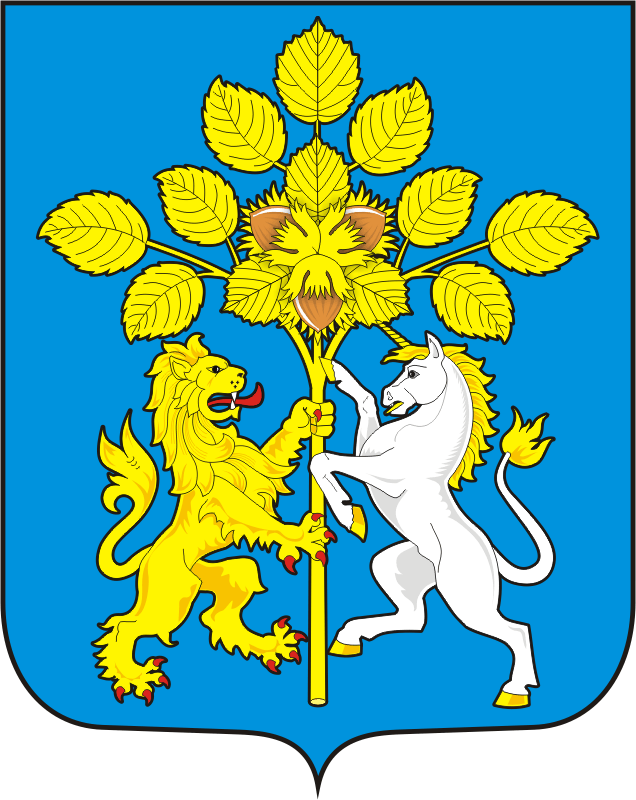 О внесении изменений и дополнений в Положение «О приватизации муниципального имущества муниципального образования Спасский сельсовет», утверждённое решением Совета депутатов Спасского  сельсовета Саракташского района Оренбургской области от 25.03.2013 № 94